Муниципальное казенное общеобразовательное учреждениеЕсиповская средняя общеобразовательная школаПРИКАЗ от 26 октября 2021 года	                                                                    № 84 п.2«Об утверждении плана-графика подготовки к проведению ВПР в 2022 году в МКОУ Есиповская СОШ»В соответствии с приказом Рособрнадзор № 1139 от 16.08.2021 г. «О проведении Федеральной службой по надзору в сфере образования и науки мониторинга качества подготовки обучающихся общеобразовательных организаций в форме всероссийских проверочных работ в 2022 году» , в целях повышения качества подготовки обучающихся МКОУ Есиповская СОШ к проведению с ПРИКАЗЫВАЮ:1. Утвердить план-график подготовки к проведению всероссийских проверочных работ в 2022 году (Приложение 1).2. Контроль исполнения приказа возложить на заместителя директора школы по учебно-воспитательной работе Пастушкову М.А.Директор ОУ                                                                          А.И. Рожнов.С приказом ознакомлены:                                                     М.А. Пастушкова.                                                                                                  М.А. ШумилинаПлан-график подготовки к проведению всероссийских проверочных работ вМКОУ Есиповская СОШ в 2022 годуМероприятияМероприятияСрокиСрокиОтветственныеОтветственныеОтветственныеОтветственныеПланируемый льтатПланируемый льтатПланируемый льтатПланируемый льтатПланируемый льтат11Формирование заявки от МКОУ Есиповская СОШ на участке воВсероссийских проверочных      работах (далее — «ВПР»)Формирование заявки от МКОУ Есиповская СОШ на участке воВсероссийских проверочных      работах (далее — «ВПР»)Январь, февраль2022гЯнварь, февраль2022гПастушкова М.А.Пастушкова М.А.Пастушкова М.А.Пастушкова М.А.Заявка на участие вВПРЗаявка на участие вВПРЗаявка на участие вВПРЗаявка на участие вВПРЗаявка на участие вВПР22Создание на сайте ОУ, «горячей линии» по вопросам подготовки к ВПРСоздание на сайте ОУ, «горячей линии» по вопросам подготовки к ВПРдо 01.11.2021 г.до 01.11.2021 г. Шумилина М.А. Шумилина М.А. Шумилина М.А. Шумилина М.А.Наличие на сайте баннера «горячая линия» по вопросамВПРНаличие на сайте баннера «горячая линия» по вопросамВПРНаличие на сайте баннера «горячая линия» по вопросамВПРНаличие на сайте баннера «горячая линия» по вопросамВПРНаличие на сайте баннера «горячая линия» по вопросамВПР33Создание раздела (ВПР /мониторинг качества образования) на сайтеОУ по вопросам подготовки к ВПРСоздание раздела (ВПР /мониторинг качества образования) на сайтеОУ по вопросам подготовки к ВПРдо8.11.2021 г.до8.11.2021 г.Шумилина М.А.Шумилина М.А.Шумилина М.А.Шумилина М.А.Раздел/страница на сайте школы сактуальнойинформацией о ВПРРаздел/страница на сайте школы сактуальнойинформацией о ВПРРаздел/страница на сайте школы сактуальнойинформацией о ВПРРаздел/страница на сайте школы сактуальнойинформацией о ВПРРаздел/страница на сайте школы сактуальнойинформацией о ВПР44Формирование плана-графика по подготовке обучающихся к ВПРФормирование плана-графика по подготовке обучающихся к ВПРДо 01.11.2021 г.До 01.11.2021 г.Пастушкова М.А.Пастушкова М.А.Пастушкова М.А.Пастушкова М.А.План-график размещённый на сайте школыПлан-график размещённый на сайте школыПлан-график размещённый на сайте школыПлан-график размещённый на сайте школыПлан-график размещённый на сайте школы55Проведение совещаний, педагогических советов, методсоветов с педагогами школы по вопросам подготовки, проведения, анализа результатовВПРПроведение совещаний, педагогических советов, методсоветов с педагогами школы по вопросам подготовки, проведения, анализа результатовВПРв течение годав течение годаПастушкова М.А..Пастушкова М.А..Пастушкова М.А..Пастушкова М.А..Протоколы совещаний , педсоветов, методсоветов„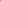 Протоколы совещаний , педсоветов, методсоветов„Протоколы совещаний , педсоветов, методсоветов„Протоколы совещаний , педсоветов, методсоветов„Протоколы совещаний , педсоветов, методсоветов„66Внутриучрежденческий контроль: -состояния качества преподавания учебных предметов, включённых в ВПР; - отработка типичных затруднений, выявленных  в ходе ВПР в 2021 годуВнутриучрежденческий контроль: -состояния качества преподавания учебных предметов, включённых в ВПР; - отработка типичных затруднений, выявленных  в ходе ВПР в 2021 годудо01.04.2022 г.до01.04.2022 г.Пастушкова М.А.Пастушкова М.А.Пастушкова М.А.Пастушкова М.А.План-график внутриучрежденчес кого контроля, аналитическая справка по результатамПлан-график внутриучрежденчес кого контроля, аналитическая справка по результатамПлан-график внутриучрежденчес кого контроля, аналитическая справка по результатамПлан-график внутриучрежденчес кого контроля, аналитическая справка по результатамПлан-график внутриучрежденчес кого контроля, аналитическая справка по результатам7Разработка и принятие плана повышения качества образования на основе результатов оценочных процедур (проведение анализа результатов, рассмотрение результатов на педагогическом (методическом) совете, составление графика проведения дополнительных ггрупповых и индивидуальных занятий с учашимися и другие мероприятияРазработка и принятие плана повышения качества образования на основе результатов оценочных процедур (проведение анализа результатов, рассмотрение результатов на педагогическом (методическом) совете, составление графика проведения дополнительных ггрупповых и индивидуальных занятий с учашимися и другие мероприятияРазработка и принятие плана повышения качества образования на основе результатов оценочных процедур (проведение анализа результатов, рассмотрение результатов на педагогическом (методическом) совете, составление графика проведения дополнительных ггрупповых и индивидуальных занятий с учашимися и другие мероприятиядо10.11-2021до10.11-2021до10.11-2021Пастушкова М.А.Пастушкова М.А.Пастушкова М.А.Пастушкова М.А.План повышения качества образовапия на основе результатов оценочных процедур План повышения качества образовапия на основе результатов оценочных процедур План повышения качества образовапия на основе результатов оценочных процедур 88Участие педагогов школы в районных методических объединениях, семинарах и др., направленных на повышение качества предметного образования и подготовку к ВПРУчастие педагогов школы в районных методических объединениях, семинарах и др., направленных на повышение качества предметного образования и подготовку к ВПР31.03.202231.03.202231.03.202231.03.2022Пастушкова М.А.Пастушкова М.А.Пастушкова М.А.Пастушкова М.А.План муниципальных мероприятий, информация о результатах проведения ВПР в протоколах МОПлан муниципальных мероприятий, информация о результатах проведения ВПР в протоколах МОПлан муниципальных мероприятий, информация о результатах проведения ВПР в протоколах МОПлан муниципальных мероприятий, информация о результатах проведения ВПР в протоколах МО99Проведение совместных заседаний школьных МО учителей начальных классов, русского языка, математики по вопросу разбора заданий, вызывающих у учащихся наибольшие затрудненияПроведение совместных заседаний школьных МО учителей начальных классов, русского языка, математики по вопросу разбора заданий, вызывающих у учащихся наибольшие затруднениядо01 02.2022до01 02.2022до01 02.2022до01 02.2022Пастушкова М.А.,Руководители ШМОПастушкова М.А.,Руководители ШМОПастушкова М.А.,Руководители ШМОПастушкова М.А.,Руководители ШМОПротокол заседания ШМОПротокол заседания ШМОПротокол заседания ШМОПротокол заседания ШМО1010Включение дат проведения ВПР в календарно-тематические планы рабочих программ по предметамВключение дат проведения ВПР в календарно-тематические планы рабочих программ по предметамдо01.03.2022до01.03.2022до01.03.2022до01.03.2022Рожнов А.И.,Пастушкова М.А.Рожнов А.И.,Пастушкова М.А.Рожнов А.И.,Пастушкова М.А.Рожнов А.И.,Пастушкова М.А.КорректировкаКТП, утвержденная приказом ОУКорректировкаКТП, утвержденная приказом ОУКорректировкаКТП, утвержденная приказом ОУКорректировкаКТП, утвержденная приказом ОУ1111Проведение практико-теоретического семинара с педагогическими работниками по теме «Оценивание знаний учащихся»Проведение практико-теоретического семинара с педагогическими работниками по теме «Оценивание знаний учащихся»до01.12.2021 г.до01.12.2021 г.до01.12.2021 г.до01.12.2021 г.Пастушкова М.А.Пастушкова М.А.Пастушкова М.А.Пастушкова М.А.Протокол обучающего практико-теоретического семинараПротокол обучающего практико-теоретического семинараПротокол обучающего практико-теоретического семинараПротокол обучающего практико-теоретического семинара1212Внутриучрежденческий контроль по вопросу «Объективность оценивания знаний учащихся»Внутриучрежденческий контроль по вопросу «Объективность оценивания знаний учащихся»Январь, март 2022Январь, март 2022Январь, март 2022Январь, март 2022Пастушкова М.А.Пастушкова М.А.Пастушкова М.А.Пастушкова М.А.Справка по итогам проверкиСправка по итогам проверкиСправка по итогам проверкиСправка по итогам проверки1313        Выявление учителями собственных профессиональных достижений и затруднений в части формирования развития умений обучающихся, проверяемых в ВПР        Выявление учителями собственных профессиональных достижений и затруднений в части формирования развития умений обучающихся, проверяемых в ВПРдо01.11.2021до01.11.2021до01.11.2021до01.11.2021Педагоги школыПедагоги школыПедагоги школыПедагоги школыСправка по итогам проделанной работыСправка по итогам проделанной работыСправка по итогам проделанной работыСправка по итогам проделанной работы1414Актуализация планов индивидуального профессионального развития, позволяющие устранить профессиональные дефициты Актуализация планов индивидуального профессионального развития, позволяющие устранить профессиональные дефициты до01.11.2021до01.11.2021до01.11.2021до01.11.2021Педагоги школыПедагоги школыПедагоги школыПедагоги школыПланы индивидуального профессионального развитияПланы индивидуального профессионального развитияПланы индивидуального профессионального развитияПланы индивидуального профессионального развития1515Проведение родительских собраний в 5,6,7,8,11 классах ОО по вопросам подготовки и участия в ВПРПроведение родительских собраний в 5,6,7,8,11 классах ОО по вопросам подготовки и участия в ВПРв течение учебного года (в соответствии с приказомшколы от24.09.2021 г, №24 п.2в течение учебного года (в соответствии с приказомшколы от24.09.2021 г, №24 п.2в течение учебного года (в соответствии с приказомшколы от24.09.2021 г, №24 п.2в течение учебного года (в соответствии с приказомшколы от24.09.2021 г, №24 п.2Пастушкова М.А., классные руководителиПастушкова М.А., классные руководителиПастушкова М.А., классные руководителиПастушкова М.А., классные руководителиГрафик и протоколы родительских собранийГрафик и протоколы родительских собранийГрафик и протоколы родительских собранийГрафик и протоколы родительских собраний1616Информационное сопровождение подготовки и проведения ВПРИнформационное сопровождение подготовки и проведения ВПРВ течение учебного года В течение учебного года В течение учебного года В течение учебного года Пастушкова М.А.,Шумилина М.А.Пастушкова М.А.,Шумилина М.А.Пастушкова М.А.,Шумилина М.А.Пастушкова М.А.,Шумилина М.А.Размещение актуальной информации о ВПР на сайте школыРазмещение актуальной информации о ВПР на сайте школыРазмещение актуальной информации о ВПР на сайте школыРазмещение актуальной информации о ВПР на сайте школы171717Организация работы «горячей линии» по вопросам подготовки и проведения ВПРОрганизация работы «горячей линии» по вопросам подготовки и проведения ВПРВ течение учебного годаВ течение учебного годаВ течение учебного годаВ течение учебного годаШумилина М.А.Шумилина М.А.Шумилина М.А.Шумилина М.А.Информация об итогах работы «горячей линии»Информация об итогах работы «горячей линии»Информация об итогах работы «горячей линии»Информация об итогах работы «горячей линии»181818Размещение информации на информационных стендах школы, посвященных оценочным процедурамРазмещение информации на информационных стендах школы, посвященных оценочным процедурамВ течение учебного года В течение учебного года В течение учебного года В течение учебного года Пастушкова М.А.,Шумилина М.А.Пастушкова М.А.,Шумилина М.А.Пастушкова М.А.,Шумилина М.А.Пастушкова М.А.,Шумилина М.А.Размещение информации о ВПР(график, информационные ресурсы по подготовке к ВПР) на информационных стендахРазмещение информации о ВПР(график, информационные ресурсы по подготовке к ВПР) на информационных стендахРазмещение информации о ВПР(график, информационные ресурсы по подготовке к ВПР) на информационных стендахРазмещение информации о ВПР(график, информационные ресурсы по подготовке к ВПР) на информационных стендах202020Проведение пробных проверочных работ с использованием заданий, размещённых на сайте ФИС ОКОПроведение пробных проверочных работ с использованием заданий, размещённых на сайте ФИС ОКОдо01.04.2022до01.04.2022до01.04.2022до01.04.2022 Пастушкова М.А., учителя предметники Пастушкова М.А., учителя предметники Пастушкова М.А., учителя предметники Пастушкова М.А., учителя предметникиСправка об итогах проведения ВПРСправка об итогах проведения ВПРСправка об итогах проведения ВПРСправка об итогах проведения ВПР